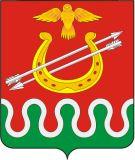 Администрация Боготольского районаКрасноярского краяПОСТАНОВЛЕНИЕг. Боготол«05» ноября 2014 года								№ 780-пОб утверждении порядка организации и проведения на территории Боготольского района общественных обсуждений о намечаемой хозяйственной деятельности, которая подлежит экологической экспертизеВ целях обеспечения предусмотренных Федеральными законами от 06.10.2003 № 131-ФЗ «Об общих принципах организации местного самоуправления в Российской Федерации», от 10.01.2002 № 7-ФЗ «Об охране окружающей среды», от 23.11.1995 № 174-ФЗ «Об экологической экспертизе», руководствуясь Уставом Боготольского района Красноярского краяПОСТАНОВЛЯЮ:1.Утвердить Порядок организации и проведения на территории Боготольского района общественных обсуждений о намечаемой хозяйственной и иной деятельности, которая подлежит экологической экспертизе, согласно приложению.2.Настоящее постановление опубликовать в периодическом печатном издании «Официальный вестник Боготольского района» и разместить на официальном сайте Боготольского района в сети Интернет (http://bogotol-r.ru/).3.Контроль над исполнением настоящего постановления оставляю за собой.4.Постановление вступает в силу в день, следующий за днем его официального опубликования.Глава администрацииБоготольского района							Н.В. КраськоПриложениек постановлению администрации Боготольского районаот 05.11.2014 № 780-пПОРЯДОКорганизации и проведения на территории Боготольского района общественных обсуждений о намечаемой хозяйственной и иной деятельности, которая подлежит экологической экспертизе1.Общие положения1.1.Настоящий Порядок разработан на основании статьи 9 Федерального закона № 174-ФЗ от 23.11.1995 «Об экологической экспертизе» и направлен на обеспечение на территории Боготольского района единого подхода к процедуре информирования населения Боготольского района о намечаемой хозяйственной и иной деятельности, которая подлежит экологической экспертизе, участия граждан и их объединений в принятии решений по вопросам экологической экспертизы в случаях, определенных федеральным законодательством.Настоящий Порядок определяет процедуру подготовки и проведения на территории Боготольского района общественных обсуждений о намечаемой хозяйственной и иной деятельности, которая подлежит экологической экспертизе (далее – общественные обсуждения).1.2.Организация и проведение среди населения Боготольского района общественных обсуждений осуществляется в целях обеспечения прав граждан на благоприятную среду посредством предупреждения негативных воздействий хозяйственной и иной деятельности на окружающую среду, в целях рационального использования природных ресурсов.1.3.Основным принципом организации общественных обсуждений является учет мнения населения Боготольского района.1.4.Инициатором организации общественных обсуждений может быть любое физическое и юридическое лицо, планирующее осуществлять на территории Боготольского района хозяйственную и иную деятельность, которая подлежит экологической экспертизе.1.5.В целях заблаговременного ознакомления с материалами, рассматриваемыми на общественных обсуждениях, инициаторы организации общественных обсуждений, иные уполномоченные ими лица могут организовывать выставки, экспозиции, демонстративные материалы, относящиеся к предмету общественных обсуждений, проводить выступления разработчиков проектов в печатных средствах массовой информации, по радио и телевидению, а также опубликовывать проекты и иные материалы, связанные с предметом общественных обсуждений.2.Процедура подготовки общественных обсуждений2.1.В целях подготовки и проведения общественных обсуждений инициаторы организации общественных обсуждений обращаются в администрацию Боготольского района (далее – Администрация): г. Боготол, ул. Комсомольская, 2, каб.2-28 «Отдел по безопасности территории Боготольского района» с заявлением об организации общественных обсуждений и приложением материалов, касающихся вопроса, подлежащего рассмотрению на общественных обсуждениях.2.2.На основании заявления об организации общественных обсуждений Администрация в семидневный срок подготавливает проект распоряжения об организации общественных обсуждений.2.3.В распоряжении Администрации об организации общественных обсуждений в обязательном порядке указываются:- предмет общественных обсуждений (вопрос о намечаемой хозяйственной и иной деятельности, которая подлежит экологической экспертизе);- дата, время и место проведения общественных обсуждений;- председательствующий на общественных обсуждениях.2.4.Опубликование распоряжения Администрации об организации общественных обсуждений в официальном печатном издании и его размещение на официальном сайте администрации Боготольского района должно проводиться не позднее, чем за десять дней до даты проведения общественных обсуждений.2.5.Участниками общественных обсуждений могут быть все заинтересованные физические и юридические лица с учетом особенностей, установленных действующим законодательством, и настоящим Порядком.2.6.Граждане, представители общественных организаций (объединений), иные заинтересованные лица до даты проведения общественных обсуждений вправе письменно выразить свое мнение по предмету общественных обсуждений, а также представить материалы для обоснования своего мнения, письменные предложения и замечания путем направления их в Администрацию.3.Процедура проведения общественных обсуждений3.1.Предварительный состав участников общественных обсуждений определяется Администрацией. В случае необходимости на общественные обсуждения их инициаторами могут приглашаться эксперты, консультанты и другие специалисты.3.2.Общественные обсуждения проводятся, как правило, по нерабочим дням с 9-00 до 18-00 часов по рабочим дням, начиная с 18-00 часов до 22-00 часов.3.3.Перед началом проведения общественных обсуждений уполномоченный представитель Администрации регистрирует участников общественных обсуждений с указание фамилии, имени, отчества и места жительства.3.4.Председательствующий ведет общественные обсуждения и следит за порядком обсуждения вопросов повестки общественных обсуждений.3.5.При проведении общественных обсуждений уполномоченным представителем Администрации ведется протокол.3.6.Общественные обсуждения начиняются кратким вступительным словом представительствующего, который информирует о предмете общественных обсуждений, инициаторе организации общественных обсуждений, порядке проведения и участниках общественных обсуждений, а также о письменно поступивших в Администрацию мнениях, предложениях, иных материалах, касающихся предмета общественных обсуждений.Затем слово предоставляется лицу, ответственному за подготовку и проведение общественных обсуждений, или инициатору общественных обсуждений для доклада по обсуждаемому вопросу, после чего следуют вопросы участников общественных обсуждений, которые могут быть заданы как в устной, так и письменной форме.3.7.Время выступления участников общественных обсуждений определяется исходя из количества участников общественных обсуждений и времени, отведенного на проведение общественных обсуждений.В зависимости от количества желающих выступить на общественных обсуждениях может ограничить время выступления участников общественных обсуждений.Все желающие выступить на общественных обсуждениях берут слово только с разрешения председательствующего.3.8.В протоколе общественных обсуждений в обязательном порядке должны быть отражены мнения участников общественных обсуждений, высказывания ими по существу рассматриваемого на общественных обсуждениях вопроса. Кроме того, приложениями к протоколу общественных обсуждений являются письменные предложения (мнения, замечания) по предмету общественных обсуждений, поданные в Администрацию в соответствии с п.2.6 настоящего Порядка.3.9.По итогам общественных обсуждений принимается решение об одобрении (поддержке) намечаемой хозяйственной и иной деятельности, которая подлежит экологической экспертизе, или об ее отклонении.Решения на общественных обсуждениях принимаются большинством голосов от числа зарегистрированных участников общественных обсуждений.3.10.По итогам проведения общественных обсуждений Администрацией осуществляется подготовка проекта заключения о результатах общественных обсуждений. Заключение о результатах общественных обсуждений подписывается председательствующим на общественных обсуждениях.Заключение о результатах общественных обсуждений может содержать аргументированные предложения по экологическим аспектам реализации намечаемой хозяйственной и иной деятельности, а также рекомендации инициаторами организации общественных обсуждений.3.11.Заключение о результатах общественных обсуждений подлежит опубликованию в официальном печатном издании и размещению его на официальном сайте администрации Боготольский район не позднее, чем через 10 дней после даты проведения общественных обсуждений.3.12.Материалы общественных обсуждений (протокол общественных обсуждений и заключение о результатах общественных обсуждений) направляется Администрацией инициатору организации общественных обсуждений в срок, не позднее, чем через 10 дней после даты проведения общественных обсуждений.